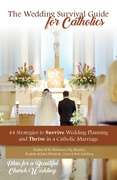 Text AnnouncementsShortIf you’re recently engaged or know someone who is, we’re pleased to give the couple a free new book, “The Wedding Survival Guide for Catholics – 44 Strategies to Survive Wedding Planning and Thrive in a Catholic Marriage.” It is written to make it easy for couples to embrace the rich tradition of Catholic church weddings and minimize wedding planning stress. “The Wedding Survival Guide for Catholics” has received the Imprimatur from The Most Rev. David M. O’Connell, C.M., Th.M., J.C.D., Bishop of Trenton and after thorough review, the Nihil obstat (official certification of content) from Rev. Scott Shaffer, Pastor, St. Joseph Parish, Toms River, New Jersey and his colleagues.MediumIf you’re recently engaged or know someone who is, we’re pleased to give the couple a free new book, “The Wedding Survival Guide for Catholics – 44 Strategies to Survive Wedding Planning and Thrive in a Catholic Marriage.” It is written to make it easy for couples to embrace the rich tradition of Catholic church weddings and minimize wedding planning stress. As couples plan their weddings, they often are stressed out in dealing with personalities, vendors and the avalanche of details and decisions they need to make. They are often confused about what it takes to plan a beautiful Catholic wedding. This book makes it easy to understand, plan and have fun.“The Wedding Survival Guide for Catholics” has received the Imprimatur from The Most Rev. David M. O’Connell, C.M., Th.M., J.C.D., Bishop of Trenton and after thorough review, the Nihil obstat (official certification of content) from Rev. Scott Shaffer, Pastor, St. Joseph Parish, Toms River, New Jersey and his colleagues.LongIf you’re recently engaged or know someone who is, we’re pleased to give the couple a free new book, “The Wedding Survival Guide for Catholics – 44 Strategies to Survive Wedding Planning and Thrive in a Catholic Marriage.” It is written to make it easy for couples to embrace the rich tradition of Catholic church weddings and minimize wedding planning stress. As couples plan their weddings, they often are stressed out in dealing with personalities, vendors and the avalanche of details and decisions they need to make. They are often confused about what it takes to plan a beautiful Catholic wedding. This book makes it easy to understand, plan and have fun. Included are:A wealth of easy-to-understand information about the details of a Catholic wedding, giving couples a succinct roadmap to making the Big Day special in the rich tradition of the Catholic faith.44 “Stress Reducers,” easy-to-read bite-size guides that provide tools to help couples and parents resolve specific situations, such as who to invite, getting along with in-laws, transportation and logistics, where people sit and much more.Many special sections including “Words of Wisdom,” “20 East Ways to Save Money,” “If We Had It To Do Over” and more. “The Wedding Survival Guide for Catholics” has received the Imprimatur from The Most Rev. David M. O’Connell, C.M., Th.M., J.C.D., Bishop of Trenton and after thorough review, the Nihil obstat (official certification of content) from Rev. Scott Shaffer, Pastor, St. Joseph Parish, Toms River, New Jersey and his colleagues.